CGA ROADSHOWS – AFRICANOS, SUNDAYS RIVER VALLEY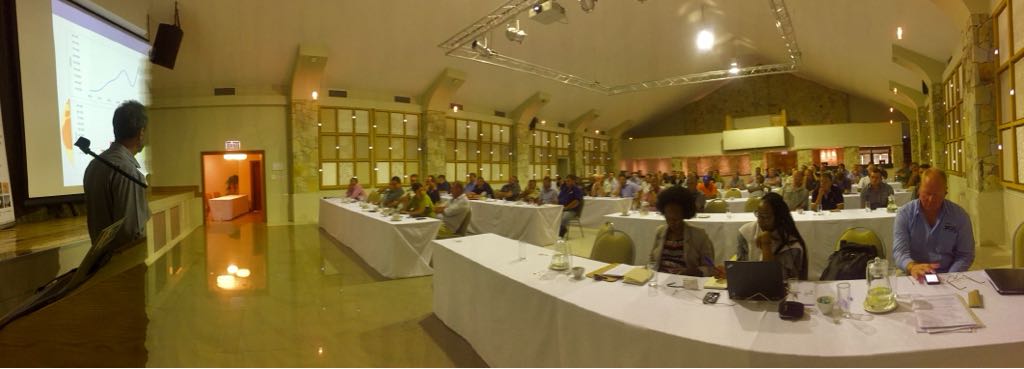 